2019年５月１０日茂原市テニス協会　第４３回（2019年）茂原市テニスシングルス選手権大会　ドロー　日程　　受付は試合開始予定時刻の３０分前までにお願い致します 5／19（日）　 男子Bリーグ戦　ブロック１～１７　　　　　　　 ９：００試合開始　　　　　　　　　　　決勝トーナメント１R、２R	５／２６（日）　男子Aリーグ戦　ブロック１～８　　　　　　　 　９：００試合開始女子Aリーグ戦　ブロック１～５          　　　 ９：００試合開始男子シニアAリーグ戦　ブロック１のみ           9：００試合開始ブロック2～１１　 　　１２：００試合開始決勝トーナメント１R6／2（日）　 男子A、男子B、女子A、男子シニアA決勝トーナメント　 QF、SF、F、３決   　　　９：００試合開始6／９（日）　予備日：全ての日程が終了した場合、加盟クラブ員、シングルス参加者（原則として）による練習会を開催します（６／２のホームーページ参照）＊女子Ａと男子シニアＡは参加者が８名未満のため、統合しました試合会場　：長生の森公園テニスコート8面（サーフェス：砂入り人工芝）試合形式試合形式は下記の通りとなります。天候等の事情により、試合方法を変更する場合がありますリーグ戦：６ゲーム先取　ノーアド　　但しN.S.が発生した場合、変更する場合があります＊リーグ１位抜けの選手が、決勝トーナメントへ進出となりますトーナメント戦：１R、２R　 →   ６ゲームマッチ　ノーアドQF、SF、F、３決　　→　 ８ゲームマッチ　ノーアド大会中、コート割を掲示いたします。選手の呼び出しは致しませんのでご注意ください練習は１人サービス４本のみ試合終了毎に勝者が結果を本部に報告願いますセルフジャッジとし、ルールはJTAテニスルールブックによります試合球　ダンロップフォート（協会支給）リーグ戦はブロック毎（３人リーグ２缶、４人リーグ３缶）トーナメント戦は試合毎に１缶使用済みボールは回収します注意事項少しの雨でも試合を行います。天候にかかわらず、集合願います雨天などにより、５／１９（日）が中止の場合でも、５／２６（日）の試合は予定通り実施とし、５／１９（日）の試合日程は、６／２（日）に実施いたします２日以上中止となった場合は、試合方法を変更する場合がありますので、ご了承ください中止の場合は、７：３０までにホームページに記載します変更後の日程についてはテニス協会ホームページをご確認ください　　（URL：http://www.mobaratenniskyoukai.jimdo.com/）　筋ケイレンによるメディカルタイムアウトはとれませんので、ご注意下さい今大会では選手のケガ等の補償のための保険は未加入ですので、各自の責任でお願いいたします《　問合わせ先　》　トーナメントディレクター　御園　泉　　080－6639－7063《　会場案内　》　　　　※駐車場の台数に限りがございます。可能な限り、乗り合いでご来場ください特に５／２６は野球の大会と重なっており、赤いコーンを置いてテニス関係者の駐車場は確保いたしますが、ご協力宜しくお願い致します　　　　※会場までのアクセス方法の詳細(車またはバス)につきましては、長生の森公園ホームページにてご確認ください(URL：http://www.cue－net.or.jp/kouen/chosei/access/index.html)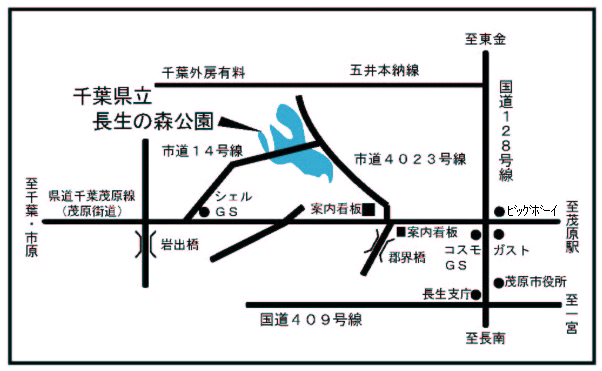 